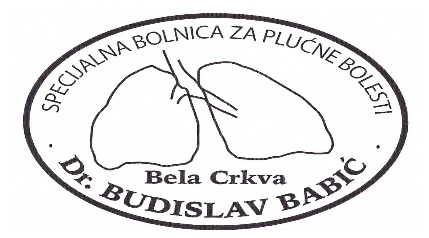 Број:536/4Датум:30.11.2018. годинеНа основу члана 60. став 1. Закона о јавним набавкама („Службени гласник РС”, број 124/2012, 14/2015 и 68/2015) и Одлуке о покретању поступка јавне набавке бр.536/1 од 23.11.2018. године, наручилац објављује:ПОЗИВ ЗА ПОДНОШЕЊЕ ПОНУДА
у отвореном поступкуНаручилац: Специјална болница за плућне болести „Др Будислав Бабић“ – Бела Црква, ул.С.Милетића бр.55 – интернет адреса – www.spbbelacrkva.org, позива потенцијалне понуђаче да поднесу своје писмене понуде у складу са овим позивом и конкурсном документацијом.Врста наручиоца: Здравствена установа – основна делатност здравствена установа.Врста поступка јавне набавке: Отворени поступакОпис- - предмет набавке: Предмет јавне набавке су добра – Набавка медицинске опреме за опремање новог блока болнице.Ознака из општег речника набавке: 3310000 – медицинска опремаМесто извршења: објекат Специјалне болнице за плућне болести „Др Будислав Бабић“, ул. Милетићева бр. 55.Број партија: јавна набавка није обликована по партијамаПраво учешћа: у поступку имају сва правна и физичка лица која испуњавају обавезне и додатне услове предвиђене чл. 75. и 76. Закона о јавним набавкама који су ближе одређени конкурсном документацијом.Понуђачи су обавезни: да уз понуду доставе доказе о испуњености услова за учешће у складу са чланом 77. Закона о јавним набавкама и условима из конкурсне документације. Понуду може поднети: понуђач који наступа самостално, понуђач који наступа са подизвођачем/подизвођачима (уколико понуђач подноси понуду са подизвођачем дужан је да у Обрасцу понуде наведе, проценат укупне вредности набавке који ће поверити подизвођачу, а који не може бити већи од 50%), као и група понуђача која подноси заједничку понуду.Критријум за доделу уговора: економски најповољнија понуда, а елементи критеријума су ближе утврђени конкурсном документацијом.Преузимање конкурсне документације: Конкурсна документација се може преузети на:                - Порталу јавних набавки и                                 -интернет страници наручиоца www.spbbelacrkva.orgНачин подношења понуда и рок:Понуда се подноси у писаном облику, непосредно или путем поште препорученом пошиљком у затвореној коверти или кутији повезана тако да се појединачни документи не могу вадити, затворену тако да се приликом отварања понуда са сигурношћу може утврдити да се први пут отвара, на адресу наручиоца Специјална болница за плућне болести „Др Будислав Бабић“ – 26340 Бела Црква, Милетићева бр.55, са напоменом „Понуда за набавку добра – Набавка медицинске опреме број ЈН 3/2018“ – НЕ ОТВАРАТИ. На полеђини коверте обавезно навести назив, адресу, број телефона, факс и име особе за контакт.    12.   Рок за подношење понуда је:  30.12.2018. године до 10:00 часова .          Неблаговременом ће се сматрати понуда понуђача која стигне на адресу          наручиоца после наведеног дана и сата. Комисија за јавну набавку ће све           неблаговремене понуде неотвореневратити понуђачима са назнаком да су           поднете неблаговремено.    13. Место, време и начин отварања понуда: Отварање благовремено поднетих понуда                обавиће се 30.12.2018. године у 10:30 часова у просторијама наручиоца у Белој Цркви,          ул.С.Милетића  55. Ако последњи дан за подношење понуда пада у нерадни дан, рок за          подношење понуда се помера за први наредни радни дан у исто време тј.          31.12.2018.године . Отварање понуда је јавно и може присуствовати свако          заинтересовано лице. У поступку отварања  понуда могу активно учествовати само          овлашћени представници понуђача.          Представници понуђача дужни су да пре почетка отварања понуда Комисији за јавну          набавку поднесу пуномоћје за учешће у поступку отварања понуда, које гласи на особу          која присуствује отварању понуда, у противном наступају као јавност и не могу         предузимати активне радње у поступку отварања понуда. Писано овлашћење мора         имати заводни печат са бројем и датумом издавања, печат и потпис овлашћеног лица.    14. Представници понуђача: Представник понуђача који присуствује јавном отварању         понуда, изузев директора, прилаже писмено овлашћење за учешће у поступку отварања,        издато, потписано и оверено од стране овлашћеног лица понуђача.    15.  Одлука о додели  уговора: биће донета у року предвиђеном Законом о јавним       набавкама, 25 дана од дана отварања понуда.    16. Лице за контакт  Стручни сарадник за јавне набавке , телефон 013/851-241 лок. 225,       Милчић Ивана .                                                                                                           Комисија за јавну набавкуБела Црква,Светозара Милетића 55e-mail:  tenderi@spbbelacrkva.orgТелефони: (013) 851-241,   Телефакс: (013)851-001, Директор: (013) 852-146Телефони: (013) 851-241,   Телефакс: (013)851-001, Директор: (013) 852-146Адреса наручиоцаБела Црква, ул.С.Милетића бр. 55Матични број08031436Назив банкеУправа за трезорТекући рачун 840-102661-23Шифра делатности8610ПИБ100865891Е-mailtenderi@spbbelacrkva.org